H L Á Š E N Í   M Í S T N Í H O   R O Z H L A S U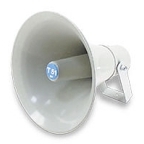 ÚTERÝ – 5. 11. 2019Milí spoluobčané.Přejeme vám příjemné dopoledne.Poslechněte si naše hlášení.Sdružení rodičů a přátel při ZŠ a MŠ Přáslavice vás srdečně zve dnes 5. listopadu na SVĚTÝLKOVOU SLAVNOST. Sraz je v 16.30 hodin před ZŠ. Průvod obcí bude zakončen na fotbalovém hřišti, kde v Hospůdce U Kozlíka na vás čeká malé občerstvení. Lampiony, světýlka, po případě masky s sebou.Obec Přáslavice pořádá v sobotu 9. listopadu BRIGÁDU na sázení stromků v obecním lese. Sraz je mezi 7.45 – 8.00 hodinou ve sběrném dvoře. Vezměte s sebou motyku, rukavice, pracovní oděv a obuv a dobrou náladu. O občerstvení bude postaráno. Těšíme se na vás!FK Přáslavice zve všechny příznivce kopané na poslední mistrovské utkání mužůna domácím hřišti, které se hraje v sobotu 9. listopadu ve 14.00 hodin.Naši fotbalisté přivítají hráče Sigmy Hodolany.Občerstvení a dobroty z udírny budou zajištěny.Na vaši účast se těší členové fotbalového klubu.Hospůdka U Kozlíka vás zve ve dnech 10. – 11. listopadu 2019na SVATOMARTINSKÉ MENU. Rezervace je nutná a přijímá se do čtvrtečního večera přímo v hospůdce. Firma Flenexa plus s.r.o. oznamuje, že s platností od 15. listopadu 2019 ukončuje přijímání biodpadu na KOMPOSTÁRNU Přáslavice.Obec Přáslavice nabízí občanům TAŠKY NA TŘÍDĚNÝ ODPAD (1 sada do rodiny za cenu 39,- Kč). Vyzvednout a zaplatit je můžete na obecním úřadě v době úředních hodin.NABÍDKA BRIGÁDY:ŠJ Přáslavice příjme brigádnici na pomocné práce do kuchyně na zkrácený úvazek, práce je vhodná i pro důchodce nebo ženy na mateřské. Nástup možný ihned.Bližší informace vám podá vedoucí ŠJ paní Neumanová osobně, nebo na tel. č.: 737 403 313. MUDr. Peter Keller upozorňuje, že zahájil očkování proti chřipce.V případě zájmu se hlaste u sestry v ordinaci.NABÍDKA POPELNIC: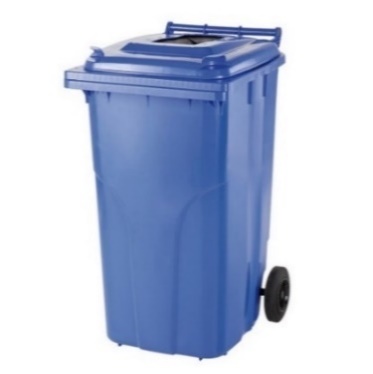 Pokud máte zájem o popelnici na papír o objemu 120 l za cenu: 100,- Kč/kus, zastavte se na obecním úřadě v Přáslavicích s občanským průkazem k zaplacení a sepsání smlouvy.Následně si popelnici vyzvednete ve sběrném dvoře.